Come,	drink	from	the WellWhen your soul runs dry, how do you fill it? When your life feels lonely, where do you go? When there is no one left, who do you turn to?One Day Ladies Conference with Guest Speaker and AuthorLora Jones9 a.m.* to 3 p.m. Saturday, Sept. 28, 2019*Doors open at 8 a.m. for Check-in & RegistrationRegistration Information:$15/ person — early bird discount register by Aug. 31st$20/person — register by September 15th$25/person — at the doorGroups of 10 or more, $15/person through Sept 15thLunch and refreshments will be provided.For more information:Call Gloria @ (309) 830-9725or email Rita @ rlthomas@tcworks.netLearn more about Lora Jones & Lora Jones Ministries at:http://www.lorajones.orgEvent Location:Mountain Top Cowboy Church 45 Heber Springs Road West Heber Springs, AR 72453Please make checks payable to:Mountain Top Cowboy ChurchPlease mail form(s) and payment(s) to: MTCC Ladies Conference 2019 c/o Mountain Top Cowboy Church PO Box 292Heber Springs, AR 72543Child care services are not being offered for this conference.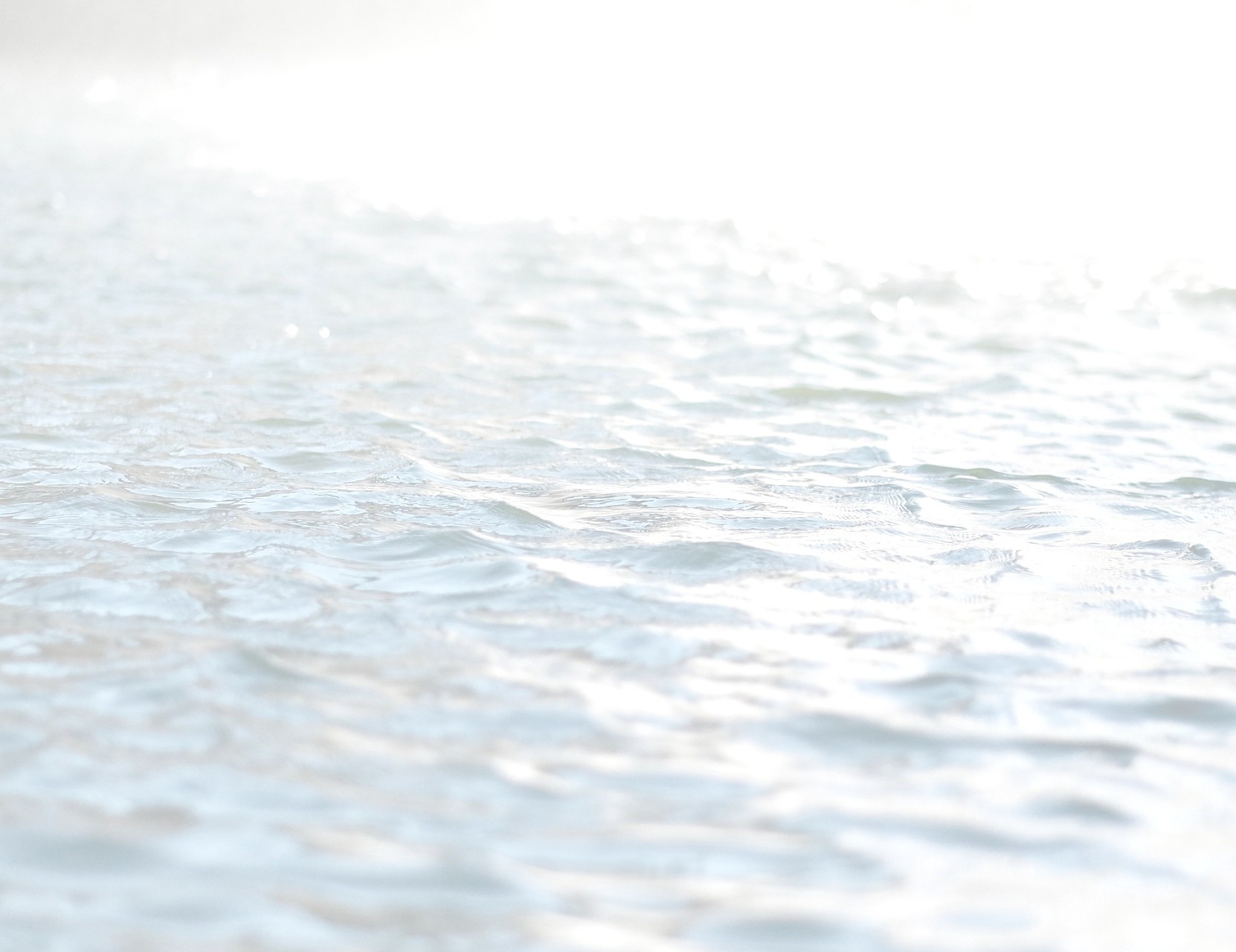 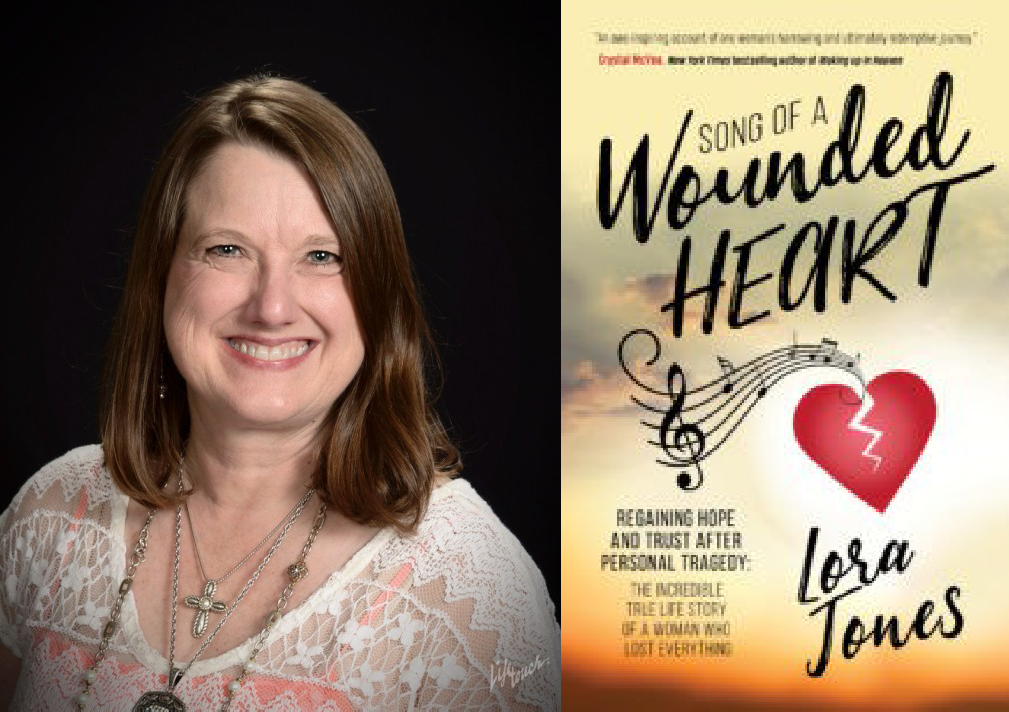 